Student Name…………………………………………Adm No…………………………………………..School………………………………………………Class………………………Date……………………HOME SCIENCE 441/3PAPER 3(FOOD AND NUTRITION)TIME: 1 ¾ Hours AUGUST/SEPTEMBER 2022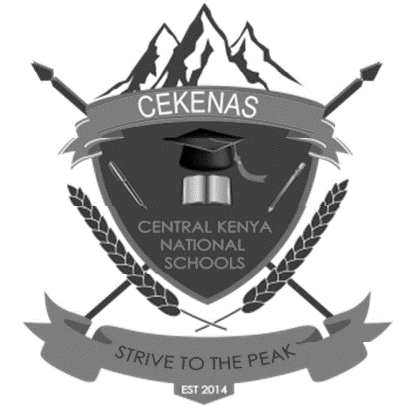 CEKENAS END OF TERM TWO EXAM-2022Kenya Certificate of Secondary Education. (K.C.S.E) FORM FOUR  EXAMFOOD AND NUTRION PLANNING SESSION: 30 MINUTESPRACTICAL TEST SESSION: 1 ¼ HOURSINSTRUCTIO	N TO CANDIDATESRead the test carefullyWrite your name, index number and class on every sheet of paper used during the planning session as reference materialsTextbooks and recipes may be used during the planning session as reference materials Previously written plans are not allowed into the examination roomYou are only allowed  to take away your preference material at the planning sessionYou will be expected to keep your order of work during the practical  sessionYou are not allowed to bring additional notes to the practical sessionTHE TESTYou are hosting a family friend and her 7month old baby. Using the ingredients listed below prepare, cook and serveA two dish meal for the two of youA suitable ,meal for the babyIngredients Rice/ Irish potatoesBeefGreen peas/ French beansCarrotsCorriander SaltTomatoesFat/oilSugarMilkOnionsCapsicumSorghum/millet flourPLANNING SESSION (30 MINUTES)For each task listed below use separate sheets of paper to make duplicate copies then proceed as followsIdentify the dishes and write down their recipesWrite down  your order of workMake a list of food stuff and equipment you will requireTHIS IS THE LAST PRINTED PAGE!